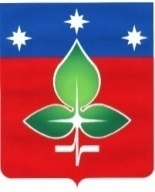 Ревизионная комиссия города Пущино                                 ИНН 5039005761, КПП503901001, ОГРН 1165043053042ул. Строителей, д.18а , г. Пущино, Московская область, 142290Тел. (4967) 73-22-92; Fax: (4967) 73-55-08ЗАКЛЮЧЕНИЕ по результатам финансово-экономической экспертизы проекта постановления Администрации городского округа Пущино «О внесении изменений в муниципальную программу «Муниципальное управление городского округа Пущино Московской области» на 2017-2021 годы»		«09» августа 2019 г.Основание для проведения экспертизы: Настоящее заключение составлено по итогам финансово-экономической экспертизы проекта постановления Администрации городского округа Пущино  «О внесении изменений в муниципальную программу «Муниципальное управление городского округа Пущино Московской области» на 2017-2021 годы» на основании:- пункта 2 статьи 157 «Бюджетные полномочия органов государственного (муниципального) финансового контроля» Бюджетного кодекса Российской Федерации;- подпункта 7 пункта 2 статьи 9 «Основные полномочия контрольно-счетных органов» Федерального закона Российской Федерации от 07.02.2011 № 6-ФЗ «Об общих принципах организации и деятельности контрольно-счетных органов субъектов Российской Федерации и муниципальных образований»;- подпункта 3 пункта 4.9 статьи 4 Положения о Ревизионной комиссии города Пущино, утвержденного Решением Совета депутатов города от 19 февраля 2015 г. N 68/13 (с изменениями и дополнениями);- пункта 4 раздела IV Порядка формирования и реализации муниципальных программ городского округа Пущино Московской области, утвержденного Постановлением Администрации городского округа Пущино от 08.11.2016 № 515-п (с изменениями и дополнениями).1. Цель экспертизы: оценка планомерности и обоснованности изменений, вносимых в муниципальную программу «Муниципальное управление городского округа Пущино Московской области» на 2017-2021 годы» (далее – проект Программы).2. Предмет экспертизы: проект Программы, материалы и документы финансово-экономических и структурных обоснований указанного проекта в части, касающейся расходных обязательств городского округа Пущино.3. Правовую основу финансово-экономической экспертизы проекта Программы составляют следующие правовые акты: Бюджетный кодекс Российской Федерации, Федеральный закон от 06.10.2003 № 131-ФЗ «Об общих принципах организации местного самоуправления в Российской Федерации, постановление Администрации города  Пущино от 27.12.2016  №641-п «Об утверждении перечня муниципальных программ городского округа Пущино», Распоряжение  председателя Ревизионной комиссии города Пущино от 25 декабря 2017 года № 09 «Об утверждении Стандарта внешнего муниципального финансового контроля «Финансово-экономическая экспертиза проектов муниципальных программ».С проектом Программы представлены следующие документы:- проект постановления Администрации городского округа Пущино «О внесении изменений в муниципальную программу «Муниципальное управление городского округа Пущино Московской области» на 2017-2021 годы»;- паспорт Программы;- общая характеристика сферы реализации муниципального управления, основные проблемы, инерционный прогноз ее развития;- прогноз развития сферы муниципального управления городского округа Пущино Московской области с учетом реализации Муниципальной программы, возможные варианты решения проблем, оценка преимуществ и рисков, возникающих при выборе вариантов решения проблем;- перечень подпрограмм и краткое описание подпрограмм Муниципальной программы;- описание целей муниципальной программы;- обобщенная характеристика основных мероприятий Муниципальной программы с обоснованием необходимости их осуществления;- планируемые результаты реализации муниципальной программы «Муниципальное управление городского округа Пущино Московской области» на 2017-2021 годы»;- методика расчета значений показателей эффективности реализации муниципальной программы;- перечень подпрограмм;- пояснительная записка.4.	При проведении экспертизы представленного проекта постановления установлено следующее:1)  Внесение изменений в муниципальную программу соответствует п.1 раздела IV постановления Администрации города Пущино от 08.11.2016 № 515-п «Об утверждении Порядка разработки и реализации муниципальных программ городского округа Пущино Московской области» (с изменениями и дополнениями).2) В настоящем проекте исключены некоторые показатели программы (доля жалоб, поступивших на портал «Добродел», по которым нарушен срок подготовки ответа и ответ, по которым гражданином отмечен как неудовлетворительный и отправлен на повторное рассмотрение, в связи с переносом в муниципальную программу «Развитие информационно-коммуникационных технологий и повышение эффективности предоставления государственных и муниципальных услуг в городском округе Пущино Московской области на 2017-2021 гг.» на основании Постановления Администрации городского округа Пущино от 29.12.2018 г. №575-п.3) Объем финансирования приведен в соответствие с Решением Совета депутатов городского округа Пущино №571/102 от 14.06.2019 «О внесении изменений в решение Совета депутатов от 20.12.2018 № 532/93 «О бюджете городского округа Пущино на 2019 год и на плановый период 2020 и 2021 годов» и Решением Совета депутатов городского округа Пущино №572/103 от 04.07.2019 «О внесении изменений в решение Совета депутатов от 20.12.2018 № 532/93 «О бюджете городского округа Пущино на 2019 год и на плановый период 2020 и 2021 годов».Изменение объемов финансирования программы приведены в Таблице №1.Таблица №14) Общий объем финансирования муниципальной программы увеличен на 1,4% или 6475 тыс. рублей и составил 465314 тыс. рублей в связи со следующими изменениями программы:- увеличено финансирование на 2019 год в размере 1932 тыс. рублей: на 69 тыс. рублей в разделе 10.6. «Перечень мероприятий муниципальной программы «Развитие архивного дела в городском округе Пущино Московской области» на 2017-2021 годы» Мероприятие «Хранение, комплектование, учет и использование документов Архивного фонда Московской области и других архивных документов, поступивших в архивный сектор общего отдела Администрации городского округа Пущино» Основное мероприятие «Хранение, комплектование, учет и использование документов Архивного фонда Московской области и других архивных документов в архивном секторе в составе общего отдела Администрации городского округа Пущино»; в разделе 11.6. «Перечень мероприятий муниципальной подпрограммы «Обеспечивающая подпрограмма» на 2017-2021 годы» увеличено финансирование на 1767 тыс. рублей в мероприятии 11.6. «Прочие расходы для муниципальных нужд» Основное мероприятие «Расходы Администрации городского округа Пущино на решение вопросов местного значения», на 97 тыс. рублей в мероприятии 2.1. «Расходы на выплаты персоналу Администрации за счет субвенций на исполнение госполномочий» Основное мероприятие «Расходы за счет субвенций», сократилось финансирование в размере 1 тыс. рублей в мероприятии 2.2. «Закупки товаров, работ и услуг за счет субвенций н исполнение государственных полномочий»;- увеличено финансирование на 2020 год в размере 4473 тыс. рублей: на 70 тыс. рублей в разделе 10.6. «Перечень мероприятий муниципальной программы «Развитие архивного дела в городском округе Пущино Московской области» на 2017-2021 годы» Мероприятие «Хранение, комплектование, учет и использование документов Архивного фонда Московской области и других архивных документов, поступивших в архивный сектор общего отдела Администрации городского округа Пущино» Основное мероприятие «Хранение, комплектование, учет и использование документов Архивного фонда Московской области и других архивных документов в архивном секторе в составе общего отдела Администрации городского округа Пущино»; на 4403 тыс. рублей в разделе 11.6. «Перечень мероприятий муниципальной подпрограммы «Обеспечивающая подпрограмма» на 2017-2021 годы» Мероприятие 1.1. «Расходы на выплаты персоналу» Основное мероприятие «Расходы Администрации городского округа Пущино на решение вопросов местного значения»;- увеличено финансирование на 2021 год в размере 70 тыс. рублей в разделе 10.6. «Перечень мероприятий муниципальной программы «Развитие архивного дела в городском округе Пущино Московской области» на 2017-2021 годы» Мероприятие «Хранение, комплектование, учет и использование документов Архивного фонда Московской области и других архивных документов, поступивших в архивный сектор общего отдела Администрации городского округа Пущино» Основное мероприятие «Хранение, комплектование, учет и использование документов Архивного фонда Московской области и других архивных документов в архивном секторе в составе общего отдела Администрации городского округа Пущино»5. Выводы: изменения в муниципальную программу «Муниципальное управление городского округа Пущино Московской области» на 2017-2021 годы» вносятся в соответствии со ст.179 Бюджетного кодекса РФ. Объем финансирования муниципальной программы, соответствует объемам бюджетных ассигнований, предусмотренных Решением Совета депутатов городского округа Пущино №572/103 от 04.07.2019 «О внесении изменений в решение Совета депутатов от 20.12.2018 № 532/93 «О бюджете городского округа Пущино на 2019 год и на плановый период 2020 и 2021 годов».По итогам финансово-экономической экспертизы проекта Программы замечания отсутствуют.Председатель                                                                                                         Е.Е. ПрасоловаИсточники финансирования Расходы (тыс. рублей)Расходы (тыс. рублей)Расходы (тыс. рублей)Расходы (тыс. рублей)Расходы (тыс. рублей)Расходы (тыс. рублей)Источники финансирования Всего2017 год2018 год2019 год2020 год2021 годМуниципальная программа «Муниципальное управление городского округа Пущино Московской области» на 2017-2021 годы» всего, в том числе по годам:458 83989 31895 44697 29988 11588 661Средства федерального бюджета6 2591 0671 3221 2641 2801 326Средства бюджета Московской области9 9763 2713 3461 887736736Средства бюджета городского округа Пущино442 60484 98090 77894 14886 09986 599Внебюджетные источники000000ПРОЕКТ муниципальной программы «Муниципальное управление городского округа Пущино Московской области» на 2017-2021 годы» всего, в том числе по годам:4653148931895446992319258888731Средства федерального бюджета625910671322126412801326Средства бюджета Московской области10281327133462052806806Средства бюджета городского округа Пущино4487748498090778959159050286599Внебюджетные источники000000